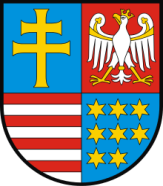 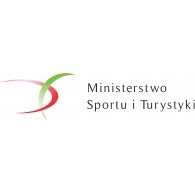 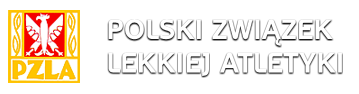 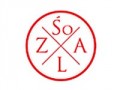 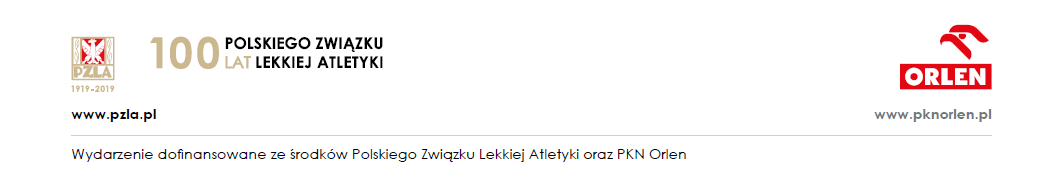 100 LAT POLSKIEGO ZWIĄZKU LEKKIEJ ATLETYKI                                             R E G U L A M I NOTWARYCH HALOWYCH MISTRZOSTW WOJEWÓDZTWA W LA                   ORAZ HALOWE MISTRZOSTWA LDK                             KIELCE 6 12 2019R1.Organizatorzy: 	ŚWIĘTOKRZYSKI ZWIĄZEK LA 			             KKL KIELCE2.Termin: 6.12.2019 r godz 11:00 (piątek)3. Miejsce: Hala MOSiR Kielce ul Drogosza 13. Cel:  Popularyzacja LA wśród dzieci i młodzieży szkolnej.4. Program:- Kobiety i mężczyżni: - 60 pł 60 ,300, 600, w dal, kula, tyczka 5. Warunki uczestnictwa: w zawodach mają prawo startu zawodnicy urodzeni w latach:Dzieci ;       2007 i młodsi                    Młodzicy: 2006-2005Juniorzy mł 2004-2003Juniorzy      2002-2001                uprawnieni do reprezentowania klubu, szkoły [posiadający   badania lekarskie .Szkoły zgłoszenie podbite przez szkołę].LDK START OBOWIĄZKOWY6. Sposób rozgrywania konkurencji: W biegach serie na czas.7. Nagrody: Miejsca I – III medale  , 8. Zgłoszenia: w systemie Domtel  oraz w dniu zawodów;  ;biegi na wcześniej przygotowanych kartkach startowych z podaniem konkurencja wynik rok urodzenia klub/szkoła, skoki i i rzuty , na protokołach.9. Weryfikacja: W dniu zawodów od godz 9:30 10. Zasady finansowania: Koszty organizacji pokrywa organizator, koszty uczestnictwa kluby.11. Ubezpieczenie: UBEZPIECZSNIA . ZGODNIE  Z  ART. 38  Z DNIA 25 06 2010 R  ; USTAWY O SPORCIE; OBOWIAZEK UBEZPIECZENIA  ZAWODNIKÓW OD NASTEPSTW NIESZCZĘSLIWYCH WYPADKÓW NALEŻY  DO KLUBU ,KTÓREGO ZAWODNIK JEST CZŁONKIEM.                                          PROGRA  (  PROJEKT)10,30 –                            Tyczka  dz /ch11.00 -  60pł Dz               w dal dz11,20 – 60 pł Chł.                           11.40 -  60 m DZ              kula – dz/ ch12.00 -  60 m Ch12.15 – 600m dz             w dal ch12.30 – 600m ch12.40 – 300 m dz 13.50 -  300m ch  